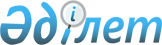 О внесении изменений в постановление Правления Национального Банка Республики Казахстан от 30 мая 2016 года № 134 "Об утверждении Перечня комиссий и иных платежей, связанных с выдачей и обслуживанием банковского займа и микрокредита, выданных физическому лицу, учитываемых при расчете годовой эффективной ставки вознаграждения"
					
			Утративший силу
			
			
		
					Постановление Правления Национального Банка Республики Казахстан от 30 марта 2019 года № 45. Зарегистрировано в Министерстве юстиции Республики Казахстан 16 апреля 2019 года № 18515. Утратило силу постановлением Правления Национального Банка Республики Казахстан от 28 ноября 2019 года № 218.
      Сноска. Утратило силу постановлением Правительства РК от 28.11.2019 № 218 (вводится в действие с 01.01.2020).
      В целях реализации Закона Республики Казахстан от 21 января 2019 года "О внесении изменений и дополнений в некоторые законодательные акты Республики Казахстан по вопросам усиления защиты права собственности, арбитража, оптимизации судебной нагрузки и дальнейшей гуманизации уголовного законодательства" (далее – Закон) Правление Национального Банка Республики Казахстан ПОСТАНОВЛЯЕТ:
      1. Внести в постановление Правления Национального Банка Республики Казахстан от 30 мая 2016 года № 134 "Об утверждении Перечня комиссий и иных платежей, связанных с выдачей и обслуживанием банковского займа и микрокредита, выданных физическому лицу, учитываемых при расчете годовой эффективной ставки вознаграждения" (зарегистрировано в Реестре государственной регистрации нормативных правовых актов под № 13870, опубликовано 29 июля 2016 года в информационно-правовой системе нормативных правовых актов Республики Казахстан "Әділет") следующие изменения:
      в Перечне комиссий и иных платежей, связанных с выдачей и обслуживанием банковского займа и микрокредита, выданных физическому лицу, учитываемых при расчете годовой эффективной ставки вознаграждения, утвержденном указанным постановлением:
      в пункте 2:
      подпункт 4) исключить;
      часть вторую исключить.
      2. Управлению по защите прав потребителей финансовых услуг и внешних коммуникаций (Терентьев А.Л.) в установленном законодательством Республики Казахстан порядке обеспечить:
      1) совместно с Юридическим департаментом (Сарсенова Н.В.) государственную регистрацию настоящего постановления в Министерстве юстиции Республики Казахстан;
      2) в течение десяти календарных дней со дня государственной регистрации настоящего постановления его направление на казахском и русском языках в Республиканское государственное предприятие на праве хозяйственного ведения "Республиканский центр правовой информации" для официального опубликования и включения в Эталонный контрольный банк нормативных правовых актов Республики Казахстан;
      3) размещение настоящего постановления на официальном интернет-ресурсе Национального Банка Республики Казахстан после его официального опубликования;
      4) в течение десяти календарных дней после государственной регистрации настоящего постановления направление его копии на официальное опубликование в периодические печатные издания;
      5) в течение десяти рабочих дней после официального опубликования настоящего постановления представление в Юридический департамент сведений об исполнении мероприятий, предусмотренных подпунктами 2), 3) и 4) настоящего пункта.
      3. Контроль за исполнением настоящего постановления возложить на заместителя Председателя Национального Банка Республики Казахстан Смолякова О.А.
      4. Настоящее постановление вводится в действие по истечении десяти календарных дней после дня его первого официального опубликования и распространяется на правоотношения, возникшие из договоров банковского займа, заключенных по истечении одного месяца со дня введения в действие Закона.
					© 2012. РГП на ПХВ «Институт законодательства и правовой информации Республики Казахстан» Министерства юстиции Республики Казахстан
				
      Председатель
Национального Банка 

Е. Досаев
